ST. JOSEPH’S COLLEGE (AUTONOMOUS), BENGALURU -27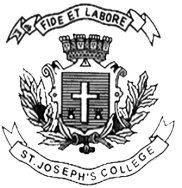 BBA– III SEMESTERSEMESTER EXAMINATION: OCTOBER 2022(Examination conducted in December 2022)BA3222 – COST ACCOUNTINGTime: 2 Hours								    Max Marks: 60This paper contains ______ printed pages and four partsSECTION AAnswer any FIVE questions:	    					(5x2=10 Marks)Define Cost Accounting.State the meaning of Inventory Control.State the meaning of fixed cost.What is idle time?Give the meaning of absorption.Why do we need to reconcile of Cost and Financial Accounts?List any two objectives of material control.SECTION BAnswer any THREE questions:					(3x5=15 Marks)The following data pertain to Material M-1: Supply Period 4 to 8 months Consumption Rate: Maximum 600 units per month Minimum 200 units per month Average 400 units per month Monthly 625 unitsStorage cost is 40%, ordering costs are Rs.600 per order. Price per unit is Rs.250. Compute the various stock levels.Calculate the earnings of three workers A, B and C under: a.Taylors plan and b. Merricks plan        In a day of 8 hrs. A produced 76 units, B- 90 Units, C- 120 UnitsStandard Output for 8 hours is 96 hoursNormal rate per Piece Rs. 2Differential piece rates are- Efficiency below standard 75% and Efficiency above standard 110%There are five departments in ABC Ltd. V, W, X, Y are manufacturing departments and department Z provides the services. The actual costs for a period are as follows:The information available regarding various departments are as follows:Calculate the cost apportioned to various departmentsBriefly explain the different types of costs. SECTION CAnswer any TWO questions:					          (2x10=20 Marks)From the following figures prepare a reconciliation statement:	a) Net profits as per cost Accounts - Rs. 2,00,000
b) Income tax provided in financial accounts only - Rs. 60,000c) Share transfer fee credited in financial accounts Rs. 4,000d) Overheads recovered as per cost accounts Rs. 34,000 whereas overheads charged in financial accounts - Rs. 28,000
c) Company provided for doubtful debts Rs. 20,000
d) Depreciation charged in financial accounts – Rs 7,000
e) Directors fees shown in financial accounts Rs. 8,000f) Value of closing stock in cost accounts Rs. 18,750g) Value of closing stock in financial accounts Rs. 20,750
f)  Interest on investment included in financial books only - Rs. 4,000
g) Goodwill written off in financial accounts Rs. 9,000
k) Stores Adjustments credited in financial accounts – Rs. 1,000Prepare a stores ledger a/c under simple and weighted average method. A factory has three production departments and two service departments. The following are the figures extracted from the books of accounts.The company decided to charge the service department cost on the following percentages:Prepare a statement showing the distribution of service department by using simultaneous equation and repeated distribution methods.SECTION DAnswer the following question					(1x15=15 Marks)The following information relates to M Ltd in the year 2020Stock of Material on 1.1.2020- Rs. 10,000Stock of Material on 31.12.2020- Rs. 5,000Purchase of Raw Material- Rs. 15,000Direct wages- Rs. 30,000Factory expenses- Rs 10,000Office expenses- Rs. 10,000Finished Stock on 1.1.2020- Rs.5,000Finished Stock on 31.12.2020- Rs.12,000Sales-Rs. 72,450The number of units manufactured during the year 2020 is 500 Units, the company wants to quote for 2,000 units in the year 2021. The cost of materials has increased by 15% and the direct wages by 10%.You are required to prepare :(a) Cost sheet for the year 2020 showing various elements of cost per unit  and(b) Estimated cost and profit for 2021. Assume that factory overheads will be recovered as a percentage of direct wages and office overheads as a percentage of works cost. Profit percentage will remain the same.Cost AmountRepairs 2,000 Rent 2,500 Depreciation 1,200 Supervision 4,000 Insurance on Stock1,500 V W X  Y Z Area (sq. ft) 140 120 110 90 40 No. of Workers 25 20 10 10 15 Value of Plant 20,000 18,000 16,000 16,000 10,000 Value of Stock 15,000 8,000 5,000 2,000 -ReceiptsUnitsR.U2021 Jan. 01100030580040812005216003.53115004.5Issues2021 Jan 023000480019100025800OverheadsProduction DepartmentProduction DepartmentProduction DepartmentService DepartmentsService DepartmentsOverheadsPQRSTOverheadsRs. 8,000Rs.5,000Rs. 6,000Rs. 3,000Rs.1,000ParticularsProduction DepartmentProduction DepartmentProduction DepartmentService DepartmentService DepartmentParticularsPQRSTS20%30%40%-10%T40%30%20%10%-